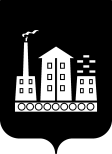 АДМИНИСТРАЦИЯГОРОДСКОГО ОКРУГА СПАССК-ДАЛЬНИЙ ПОСТАНОВЛЕНИЕ  27 февраля 2023 г.           г. Спасск-Дальний, Приморского края                 № 270-паОб утверждении муниципальной программы «Обеспечение инженерной и дорожной инфраструктурой земельных участков, предназначенных для индивидуального жилищного строительства гражданам, имеющим трех и более детей на территории городского округа Спасск-Дальний на 2023-2029 годы»	В соответствии c Земельным кодексом Российской Федерации от 25.10.2001 № 136-ФЗ (ред. от 05.12.2022) (с изм. и доп., вступ. в силу с 01.01.2023), Федеральным законом от 06.10.2003 № 131-ФЗ  «Об общих принципах организации местного самоуправления в Российской Федерации» (ред. от 14.07.2022) (с изм. и доп., вступ. в силу с 11.01.2023), Федеральным законом от 24.07.2008 № 161-ФЗ «О содействии развитию жилищного строительства» (ред. от 30.12.2021)  (с изм. и доп., вступ. в силу с 01.03.2022), Законом Приморского края от 08.11.2011 № 837-КЗ «О бесплатном предоставлении земельных участков гражданам, имеющим трех и более детей, в Приморском крае» (ред. от 20.12.2022), постановлением Администрации Приморского края от 05.10.2012      № 277-па «Об утверждении Порядка организации и проведения жеребьевки в целях предоставления земельных участков гражданам, имеющим трех и более детей, в собственность бесплатно для целей индивидуального жилищного строительства» (ред. от 24.11.2014), постановлением Администрации Приморского края от 30.12.2019 № 945-па «Об утверждении государственной программы Приморского края «Обеспечение доступным жильем и качественными услугами жилищно-коммунального хозяйства населения Приморского края» (ред. от 16.01.2023), Уставом городского округа Спасск-Дальний, Администрация городского округа Спасск-Дальний ПОСТАНОВЛЯЕТ:1. Утвердить прилагаемую муниципальную программу «Обеспечение инженерной и дорожной инфраструктурой земельных участков, предназначенных для индивидуального жилищного строительства гражданам, имеющим трех и более детей на территории городского округа Спасск-Дальний на 2023-2029 годы».2. Административному управлению Администрации городского округа             Спасск-Дальний (Моняк) опубликовать настоящее постановление в средствах массовой информации и разместить на официальном сайте правовой информации городского округа Спасск-Дальний.  3. Контроль за исполнением настоящего постановления возложить на заместителя главы Администрации городского округа Спасск-Дальний     Патрушева К.О.Глава городского округаСпасск-Дальний 			                                                         О.А. МитрофановМуниципальная программа «Обеспечение инженерной и дорожной инфраструктурой земельных участков, предназначенных для индивидуального жилищного строительства гражданам, имеющим трех  и более детей на территории городского округа Спасск-Дальний на 2023-2029 годы»ПАСПОРТ ПРОГРАММЫ1. Общая характеристика сферы реализации муниципальной программы, прогноз ее развитияМуниципальная программа «Обеспечение инженерной и дорожной инфраструктурой земельных участков, предназначенных для индивидуального жилищного строительства гражданам, имеющим трех  и более детей на территории городского округа Спасск-Дальний на 2023-2029 годы» (далее - муниципальная программа) разработана с целью решения проблем на территории городского округа Спасск-Дальний в области обеспечения земельных участков, предоставляемых гражданам, имеющим трех и более детей, под строительство индивидуальных жилых домов, инженерной инфраструктурой, для снижения затрат на строительство жилых домов и улучшения жилищных условий указанной категории граждан.Задача по обеспечению земельных участков, предоставляемых для многодетных семей, инженерной и транспортной инфраструктурой, при поддержке субъектов Российской Федерации и муниципальных образований, определена Указом Президента Российской Федерации от 7 мая 2012 года № 600 «О мерах по обеспечению граждан Российской Федерации доступным и комфортным жильем и повышению качества жилищно-коммунальных услуг».По состоянию на 31 декабря 2022 года в реестр граждан, имеющих трех и более детей, подавших заявление на бесплатное предоставление в собственность земельных участков на территории городского округа Спасск-Дальний, включено 106 семей, предоставлено земельных участков указанной категории граждан – 50. Анализ данных показывает, что обеспеченность земельных участков, предоставляемых многодетным семьям для индивидуального жилищного строительства, соответствующей инфраструктурой составляет в среднем 22 %, в том числе:- электроснабжение – 34 %;- водоснабжение – 2 %;- обеспеченность автомобильными дорогами – 30 %.Решение проблемы программно-целевым методом позволит реализовать поставленные задачи.Органами местного самоуправления, на которые возложена задача по предоставлению земельных участков многодетным семьям, должна оказываться поддержка данной категории граждан, в том числе и по обеспечению земельных участков необходимой инженерной и транспортной инфраструктурой.Основным фактором, сдерживающим развитие жилищного строительства, на сегодняшний день остается вопрос обеспечения земельных участков инженерной инфраструктурой – электроснабжением, водоснабжением, проездами и подъездными автомобильными дорогами к земельным участкам.В ходе реализации муниципальной программы возможны юридические риски, связанные с изменением законодательства Российской Федерации. Регулярный правовой мониторинг, своевременное внесение изменений в муниципальные нормативные правовые акты городского округа Спасск-Дальний, позволят минимизировать последствия возможных изменений в законодательстве Российской Федерации.       2. Основные цели и задачи муниципальной программы, их увязка сПриоритетами государственной политики. Сроки и этапы реализации муниципальной программы, а также перечень целевых индикаторовОсновная цель Программы - обеспечение инженерной инфраструктурой земельных участков и повышение качества и условий жизни граждан, имеющих трех и более детей, на территории городского округа Спасск-Дальний. Целевыми индикаторами в 2023-2025 годы является:2023 г. Топографические работы на обеспечение подведения новых сетей водоснабжения – 1 проект, электроснабжения – 1 проект и дорожной инфраструктуры – 1 проект.2024 г. Разработка проектно-сметной документации на строительство сетей водоснабжения – 1 проект.2025 г. Разработка проектно-сметной документации на строительство электроснабжения – 1 проект и дорожной инфраструктуры – 1 проект.Для достижения поставленной цели муниципальной программы предполагается решение следующих задач:- доведение уровня обеспеченности объектами водоснабжения земельных участков, выделяемых семьям, имеющим трех и более детей с 2 % в 2023 году до 100% в            2029 году;- доведение уровня обеспеченности объектами электроснабжения земельных участков, выделяемых семьям, имеющим трех и более детей с 34 % в 2023 году до 100% в 2029 году;- доведение уровня обеспеченности автомобильными дорогами земельных участков, выделяемых семьям, имеющим трех и более детей с 30 % в 2023 году до 100% в 2029 году.3. Перечень программных мероприятийМуниципальная программа состоит из отдельных мероприятий, направленных на достижение поставленных целей муниципальной программы.В соответствии с Приложением № 1 муниципальной программы, целевой направленностью муниципальной программы предусматривается реализация следующих мероприятий:1. Разработка проектно-сметной документации, в том числе топографические работы на строительство инженерных сетей (водоснабжения, электроснабжения) и дорожной инфраструктуры с прохождением экспертизы.2. Строительство объектов водоснабжения.3. Строительство объектов энергоснабжения.4. Строительство проездов и подъездных автомобильных дорог.5. Приемка строительно-монтажных работ.Ответственный исполнитель муниципальной программы - управление ЖКХ Администрации городского округа Спасск-Дальний, соисполнитель – управление земельных, имущественных отношений и градостроительства Администрации городского округа Спасск-Дальний.Срок реализации муниципальной программы - 2023 - 2029 годы.4. Обоснование ресурсного обеспечения муниципальной программыМуниципальная программа реализуется за счет средств бюджета городского округа Спасска-Дальнего. Общий объем финансирования мероприятий муниципальной программы составляет 45 000 000,00 руб. в том числе:2023 год - 500 000,00. руб.;2024 год - 0,00. руб.;2025 год - 0,00. руб.;2026 год – 12 500 000,00 руб.;2027 год – 15 000 000,00 руб.;2028 год - 15 000 000,00 руб.;2029 год – 2 000 000,00 руб.Стоимость реализации муниципальной программы рассчитана исходя из стоимости реализации мероприятий муниципальной программы.Объемы финансирования мероприятий муниципальной программы ежегодно уточняются при формировании бюджета городского округа Спасска-Дальнего на очередной финансовый год и плановый период.5. Механизм реализации муниципальной программы., включающий в себя механизм управления программой.Механизм реализации мероприятий муниципальной программы основан на обеспечении достижения запланированных результатов, величин показателей и целевых индикаторов, установленных в муниципальной программе.Ответственным исполнителем муниципальной программы является отдел жизнеобеспечения управления ЖКХ Администрации городского округа Спасск-Дальний, соисполнителем является управление земельных, имущественных отношений и градостроительства Администрации городского округа Спасск-Дальний. Реализация мероприятий муниципальной программы осуществляется посредством осуществления закупок товаров, работ, услуг в порядке, установленном действующим законодательством Российской Федерации в сфере закупок товаров, работ, услуг для обеспечения государственных и муниципальных нужд.Управление ЖКХ Администрации городского округа Спасск-Дальний организует реализацию муниципальной программы, обеспечивает внесение изменений в муниципальную программу, несет ответственность за достижение целевых индикаторов, показателей муниципальной программы, а также ожидаемых результатов ее реализации.6. Оценка ожидаемого социально-экономического эффекта от реализации муниципальной программыПроведение оценки эффективности реализации муниципальной программы предназначено для оценки достижения целевых индикаторов, показателей муниципальной программы, соответствия достигнутых результатов запланированным целевым индикаторам, показателям.Оценка эффективности реализации муниципальной программы осуществляется ответственным исполнителем.Оценка эффективности реализации муниципальной программы проводится ответственным исполнителем по итогам ее исполнения за отчетный финансовый год, а также по итогам завершения реализации муниципальной программы.Оценка эффективности реализации муниципальной программы проводится по следующим критериям:- степень достижения целей муниципальной программы;- степень достижения задач муниципальной программы;- степень эффективности использования бюджетных средств.Эффективность реализации муниципальной программы оценивается как степень выполнения запланированных результатов реализации муниципальной программы: целевых индикаторов, показателей муниципальной программы.Обязательным условием оценки эффективности реализации муниципальной программы является выполнение запланированных промежуточных результатов реализации муниципальной программы (целевых индикаторов, показателей муниципальной программы). 7. Система мониторинга и контроля за достижением намеченных результатов муниципальной программыПрограмма реализуется  с 2023 г. по 2029 г. Координацию хода выполнения Программы осуществляет заместителя главы Администрации городского округа Спасск-Дальний, курирующий  вопросы жилищно-коммунального хозяйства.Контроль за целевым использованием бюджетных средств осуществляет ответственный исполнитель.Приложение № 1                                                                                                                                                        к муниципальной программе «Обеспечение инженерной и дорожной инфраструктурой земельных участков, предназначенных для бесплатного предоставления многодетным семьям для индивидуального жилищного строительства на территории городского округа Спасск-Дальний на 2023-2029 годы»ПЕРЕЧЕНЬ ОСНОВНЫХ МЕРОПРИЯТИЙ ФИНАНСИРУЕМЫХ ИЗ БЮДЖЕТА ГОРОДСКОГО ОКРУГА СПАССК-ДАЛЬНИЙ НА РЕАЛИЗАЦИЮ МУНИЦИПАЛЬНОЙ ПРОГРАММЫ  «ОБЕСПЕЧЕНИЕ ИНЖЕНЕРНОЙ И ДОРОЖНОЙ ИНФРАСТРУКТУРОЙ ЗЕМЕЛЬНЫХ УЧАСТКОВ, ПРЕДНАЗНАЧЕННЫХ ДЛЯ ИНДИВИДУАЛЬНОГО ЖИЛИЩНОГО СТРОИТЕЛЬСТВА ГРАЖДАНАМ, ИМЕЮЩИМ ТРЕХ И БОЛЕЕ ДЕТЕЙ НА ТЕРРИТОРИИ ГОРОДСКОГО ОКРУГА СПАССКА-ДАЛЬНЕГО НА 2023 - 2029 ГОДЫ»УТВЕРЖДЕНА                          постановлением Администрации городского округа Спасск-Дальнийот 27.02.2023 _№ 270-паНаименование программыОбеспечение инженерной и дорожной инфраструктурой земельных участков, предназначенных для индивидуального жилищного строительства гражданам, имеющим трех и более детей на территории городского округа Спасск-Дальний на 2023-2029 годы.Реквизиты нормативных правовых актов1. "Земельный кодекс Российской Федерации" от 25.10.2001                 № 136-ФЗ (ред. от 05.12.2022) (с изм. и доп., вступ. в силу с 01.01.2023).2. Федеральный закон от 06.10.2003 № 131-ФЗ (ред. от 14.07.2022) "Об общих принципах организации местного самоуправления в Российской Федерации" (с изм. и доп., вступ. в силу с 11.01.2023).3. Федеральный закон от 24.07.2008 № 161-ФЗ (ред. от 30.12.2021) "О содействии развитию жилищного строительства" (с изм. и доп., вступ. в силу с 01.03.2022).4. Закон Приморского края от 08.11.2011 № 837-КЗ (ред. от 20.12.2022) "О бесплатном предоставлении земельных участков гражданам, имеющим трех и более детей, в Приморском крае".5. Постановление Администрации Приморского края от 05.10.2012 N 277-па (ред. от 24.11.2014) "Об утверждении Порядка организации и проведения жеребьевки в целях предоставления земельных участков гражданам, имеющим трех и более детей, в собственность бесплатно для целей индивидуального жилищного строительства".6. Постановление Администрации Приморского края от 30.12.2019 N 945-па (ред. от 16.01.2023) "Об утверждении государственной программы Приморского края "Обеспечение доступным жильем и качественными услугами жилищно-коммунального хозяйства населения Приморского края".Ответственный исполнитель муниципальной программыОтдел жизнеобеспечения управления жилищно-коммунального хозяйства Администрации городского округа Спасск-ДальнийСоисполнители муниципальной программыУправление земельных, имущественных отношений и градостроительства Администрации городского округа Спасск-ДальнийЦель программыОбеспечение инженерной и дорожной инфраструктурой земельных участков, предназначенных для индивидуального жилищного строительства гражданам, имеющим трех и более детей.Задачи программыОбеспечение подведения новых объектов коммунальной инфраструктуры в целях обеспечения земельных участков, предназначенных для индивидуального жилищного строительства гражданам, имеющим трех и более детей.Сроки реализации программыСрок реализации программы 2023-2029 годы. Программа реализуется в один этапОбъемы и источники финансированияОбщий объем финансирования (прогнозный) муниципальной программы за счет средств местного бюджета составляет 45 000 000,00. руб. в том числе:2023 год - 500 000,00 руб.;2024 год - 0,00 руб.;2025 год - 0,00 руб.;2026 год – 12 500 000,00 руб.;2027 год – 15 000 000,00 руб.;2028 год - 15 000 000,00 руб.;2029 год – 2 000 000,00 руб.Ожидаемые конечные результаты реализации программыРеализация муниципальной программы в полном объеме позволит улучшить качество жизни граждан, имеющих трех и более детей, создание комфортных условий для строительства жилых домов на предоставленных земельных участках.Контроль за исполнением программыКоординацию хода выполнения Программы осуществляет заместитель главы Администрации городского круга Спасск-Дальний, курирующий  вопросы жилищно-коммунального хозяйства.Контроль за целевым использованием бюджетных средств осуществляет ответственный исполнитель.Целевые индикаторы2023 г. Разработка проектно-сметной документации в том числе топографические работы на строительство сетей водоснабжения – 1 проект, электроснабжения – 1 проект и дорожной инфраструктуры – 1 проект.Обеспеченность земельных участков 2023-2029 гг., по отношению к базисному 2022 г.Отдельные мероприятия: -  разработка проектно-сметной документации в том числе топографические работы на строительство инженерных сетей (водоснабжения, электроснабжения) и дорожной инфраструктуры с прохождением экспертизы; - строительство объектов водоснабжения; - строительство объектов энергоснабжения; - строительство проездов и подъездных автомобильных дорог; - приемка строительно-монтажных работ.№ п/пМероприятияВид бюджета2023 г.2024 г.2025 г.2026 г.2027 г.2028 г.2029 г.Всего (руб.)12345678910111.Разработка проектно-сметной(топографические работы)  документации на строительство инженерных сетей (водоснабжения, электроснабжения) и дорожной инфраструктурыМБ(прогнозный)500 000,000,000,0012 000 000,000,000,000,0012 500 000,001.Разработка проектно-сметной(топографические работы)  документации на строительство инженерных сетей (водоснабжения, электроснабжения) и дорожной инфраструктурыКБ0,000,000,000,000,000,000,000,001.Разработка проектно-сметной(топографические работы)  документации на строительство инженерных сетей (водоснабжения, электроснабжения) и дорожной инфраструктурыВнебюджетные источники0,000,000,000,000,000,000,000,002.Строительство объектов водоснабжения;МБ(прогнозный)0,000,000,000,005 000 000,005 000 000,000,0010 000 000,002.Строительство объектов водоснабжения;КБ0,000,000,000,000,000,000,000,002.Строительство объектов водоснабжения;Внебюджетные источники0,000,000,000,000,000,000,000,003.Строительство объектов энергоснабжения;МБ(прогнозный)0,000,000,000,005 000 000,005 000 000,000,0010 000 000,003.Строительство объектов энергоснабжения;КБ0,000,000,000,000,000,000,000,003.Строительство объектов энергоснабжения;Внебюджетные источники0,000,000,000,000,000,000,000,004.Строительство проездов и подъездных автомобильных дорог.МБ(прогнозный)0,000,000,00500 000,005 000 000,005 000 000,000,0010 500 000,004.Строительство проездов и подъездных автомобильных дорог.КБ0,000,000,000,000,000,000,000,004.Строительство проездов и подъездных автомобильных дорог.Внебюджетные источники0,000,000,000,000,000,000,000,005.Приемка строительно-монтажных работ.МБ(прогнозный)0,000,000,000,000,000,002 000 000,002 000 000,005.Приемка строительно-монтажных работ.КБ0,000,000,000,000,000,000,000,005.Приемка строительно-монтажных работ.Внебюджетные источники0,000,000,000,000,000,000,000,00ИТОГО:МБ(прогнозный)5 00 000,000,000,0012 500 000,0015 000 000,0015 000 000,002 000 000,0045 000 000,00ИТОГО:КБ0,000,000,000,000,000,000,000,00ИТОГО:Внебюджетные источники0,000,000,000,000,000,000,000,00